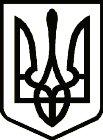 УКРАЇНАСРІБНЯНСЬКА СЕЛИЩНА РАДАРІШЕННЯ(дванадцята  сесія восьмого скликання)18 листопада  2021 року     								смт СрібнеПро перейменування об'єктів топоніміки в населених пунктах Срібнянської селищної радиКеруючись п. 41, частини 1, ст. 26,  ст. 59 Закону України «Про місцеве самоврядування в Україні», Законом України «Про засудження комуністичного та націонал-соціалістичного (нацистського) тоталітарних режимів в Україні та заборону пропаганди їхньої символіки», враховуючи результати проведених громадських обговорень, рішення комісії з питань найменування (перейменування) об’єктів топоніміки в населених пунктах Срібнянської селищної ради (протокол №2 від 30.08.2021) та рішення виконавчого комітету селищної ради від 17.09.2021 № 214 «Про перейменування об'єктів топоніміки в населених пунктах Срібнянської селищної ради», селищна  рада вирішила:Перейменувати об’єкти топоніміки в населених пунктах Срібнянської селищної ради без зміни поштових номерів житлових будинків, установ та споруд в:с.Поділ, Прилуцького району, Чернігівської області вул. Коцюбинського на вул. Михайла Коцюбинського; вул. Попудренка на вул.Калинову; с.Поетин, Прилуцького району, Чернігівської області вул. Попудренка на     вул. Калинову;с.Антішки, Прилуцького району, Чернігівської області вул. Пархоменка на   вул. Степову; с.Олексинці, Прилуцького району, Чернігівської області пров. Юрія Білана на пров. Парковий;с.Карпилівка, Прилуцького району, Чернігівської області вул. доцента Ткача на вул. Вишневу, вул. Усенка на вул. Берегову;с.Гурбинці, Прилуцького району, Чернігівської області вул. Жовтневу на      вул. Козацьку; вул. Ватутіна на вул. Джерельну; вул. Матросова на вул. Лугову; вул. Молодогвардійську на вул. Вишневу; пров. Попудренка на пров. Ягідний, пров. Чернишевського на пров. Калиновий; с.Дейманівка, Прилуцького району, Чернігівської області вул. Коцюбинського на вул. Сонячну; вул. Рокосовського на вул. Миру; пров. З.Космодем'янської на пров. Парниковий;с.Горобіївка, Прилуцького району, Чернігівської області                                   вул. Нікішова на вул. Миру; вул. Олега Кошового на вул. Польову;с.Васьківці, Прилуцького району, Чернігівської області вул. Рокосовського на вул. Садову; пров. З.Космодем'янської на пров. Лісовий; пров. О.Кошового на пров. Яровий;с.Савинці, Прилуцького району, Чернігівської області вул. Федорова на        вул. Квіткову; пров. О.Матросова на пров. Зелений.Керуючому  справами (секретарю) виконавчого комітету селищної  ради Ірині ГЛЮЗО забезпечити  оприлюднення даного рішення  в засобах масової інформації та направити  його до  Чернігівської  регіональної  філії  державного підприємства  «Національні  інформаційні  системи» Міністерства юстиції України та відділу ведення Державного реєстру виборців Прилуцької районної державної адміністрації.Контроль за виконанням даного рішення покласти на постійну комісію з питань регламенту, депутатської етики, законності та правопорядку. Селищний голова					                Олена ПАНЧЕНКО 